 | CLIP e TRAILER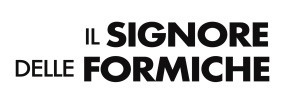 CLIP per TV: password unica IsDf_cl1p_20@22Clip1 | OSPEDALE https://vimeo.com/729945797Clip2 | SIAMO FRATELLI https://vimeo.com/729946752Clip3 | SE L’È PRESO ROMA https://vimeo.com/729947236Clip4 | REATO DI PLAGIO https://vimeo.com/729947760Clip5 | MUSSOLINI https://vimeo.com/729948323Clip6 | PROCESSO L’ABISSO https://vimeo.com/729948945Clip7 | PLAGIO REATO VERGOGNA DELLO STATO https://vimeo.com/729949937TRAILERhttps://drive.google.com/file/d/1Ocvqnh6aI-KEAPYcdb0-BXlSYp8O7FQF/view?usp=sharingCLIP per WEBClip1 | OSPEDALE https://we.tl/t-59pTEl61o8Clip2 | SIAMO FRATELLI https://we.tl/t-A1rD2W2dQ4Clip3 | SE L’È PRESO ROMA https://we.tl/t-nd30jW5gZSClip4 | REATO DI PLAGIO https://we.tl/t-9kwKdB5TnDClip5 | MUSSOLINI https://we.tl/t-SxjzvBpcRSClip6 | PROCESSO L’ABISSO https://we.tl/t-HrGgyR1FQUClip7 | PLAGIO REATO VERGOGNA DELLO STATO https://we.tl/t-CDZNUxEjJB	ufficio stampa film: VIVIANA RONZITTI ronzitti@fastwebnet.it 		06 4819524  | +39 333 2393414					FABRIZIO GIOMETTI redazione@kinoweb.it					materiale stampa su:						www.kinoweb.it e www.01distribution.it  				